Uwaga! Zdjęcie lampy ma charakter wyłącznie poglądowy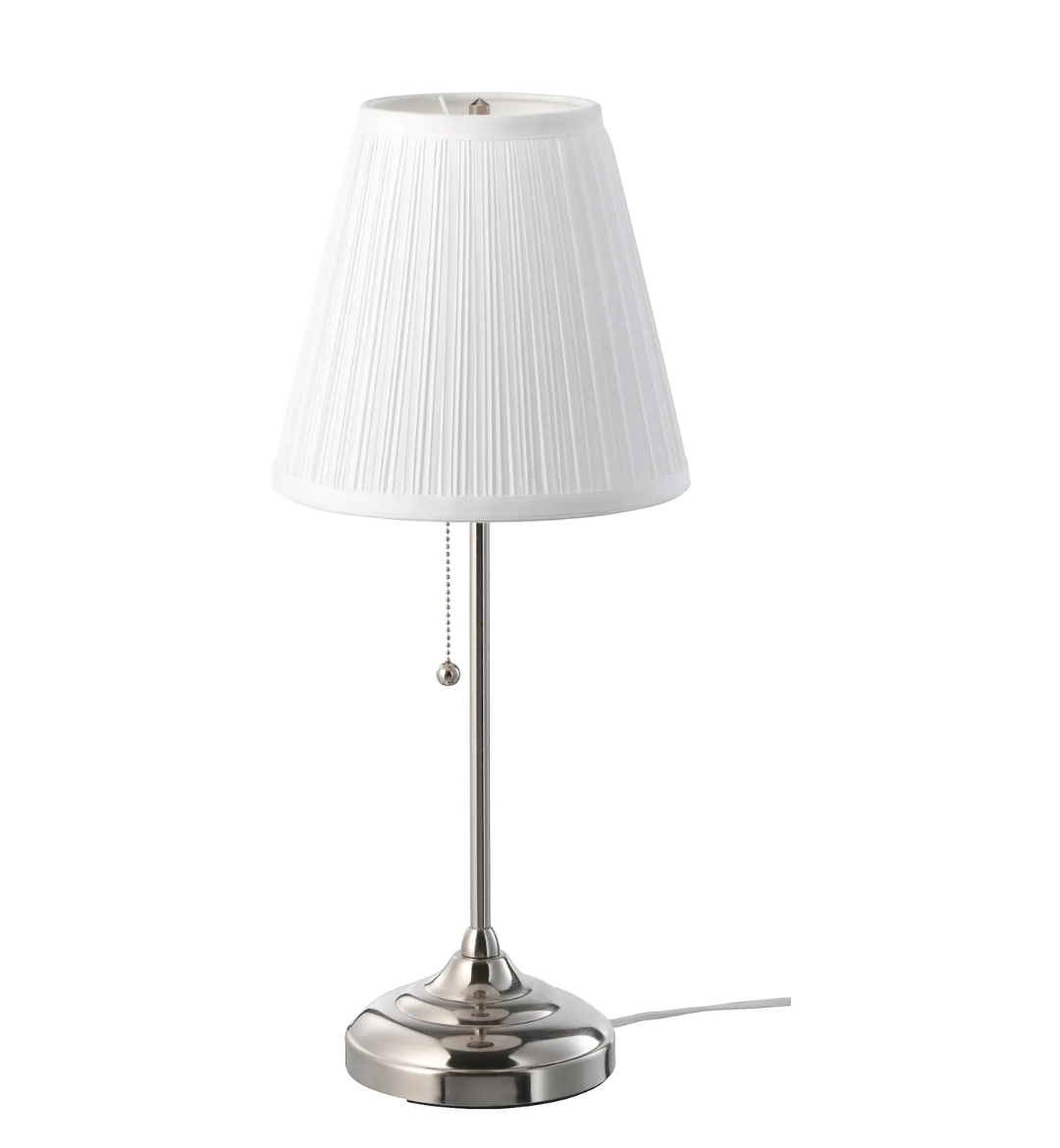 